GUIAS DE APRENDIZAJE DE LA SEMANA DEL 2 AL 6 DE NOVIEMBRE DE 2020.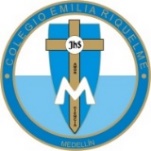 ASIGNATURA DE SOCIALES.GRADO QUINTO.Queridos acudientes y estudiantes espero se encuentren muy bien, a continuación, envío las guías de cada día para realizarlas, desde esta semana el correo, para enviar las  evidencias será al  correo de clasedeprimero01@gmail.com  y mi número celular es 3507712222 por si tiene alguna inquietud o inconveniente.Quiero también recordar que cuando en la clase virtual vemos diapositivas o videos para tomar apuntes y observarlo, siempre se envía al correo electrónico y al grupo del WhatsApp de la directora para que estén pendientes en especial para las chicas que no se pueden conectar. LUNES: Repasa los temas vistos en casita.MARTES: Clase virtual a las 12.00 p.m. (privatización de entidades públicas).MIÉRCOLES:Clase virtual por Zoom a las 8:00 a.m. (clases de subsidios entregados por el gobierno).